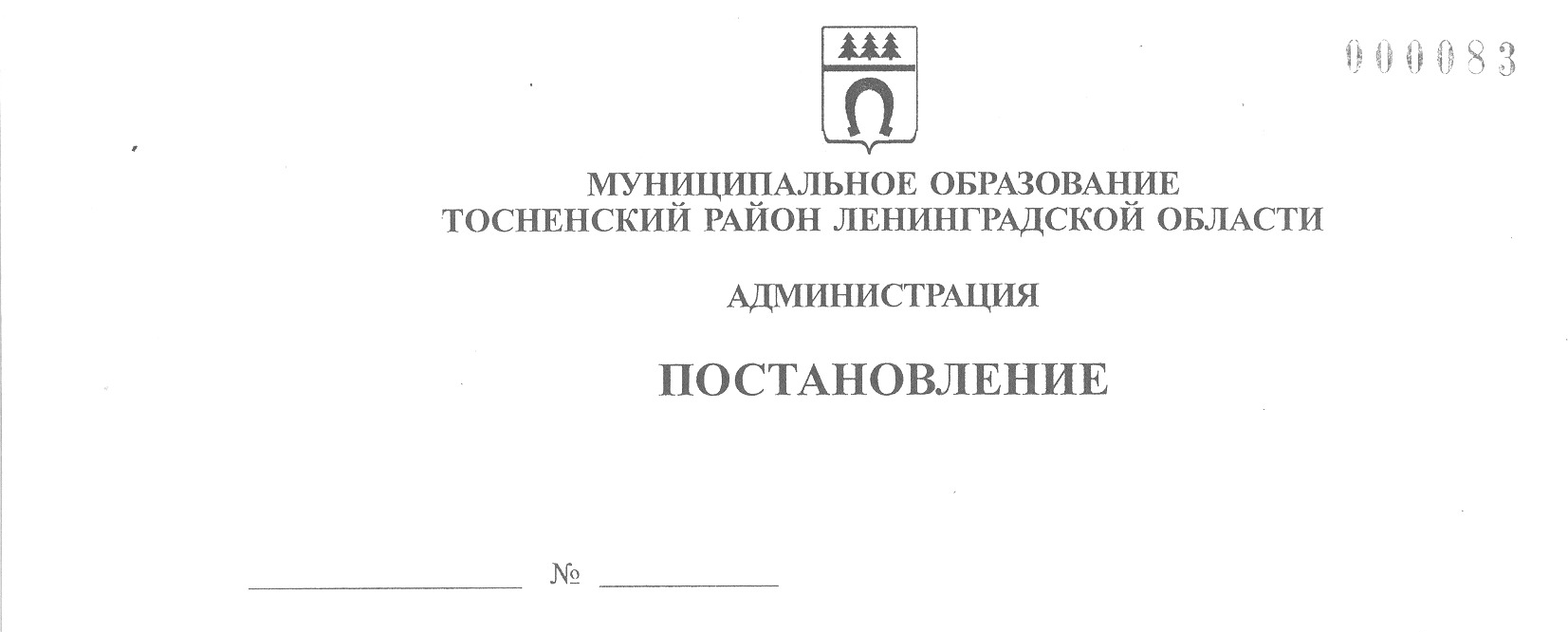 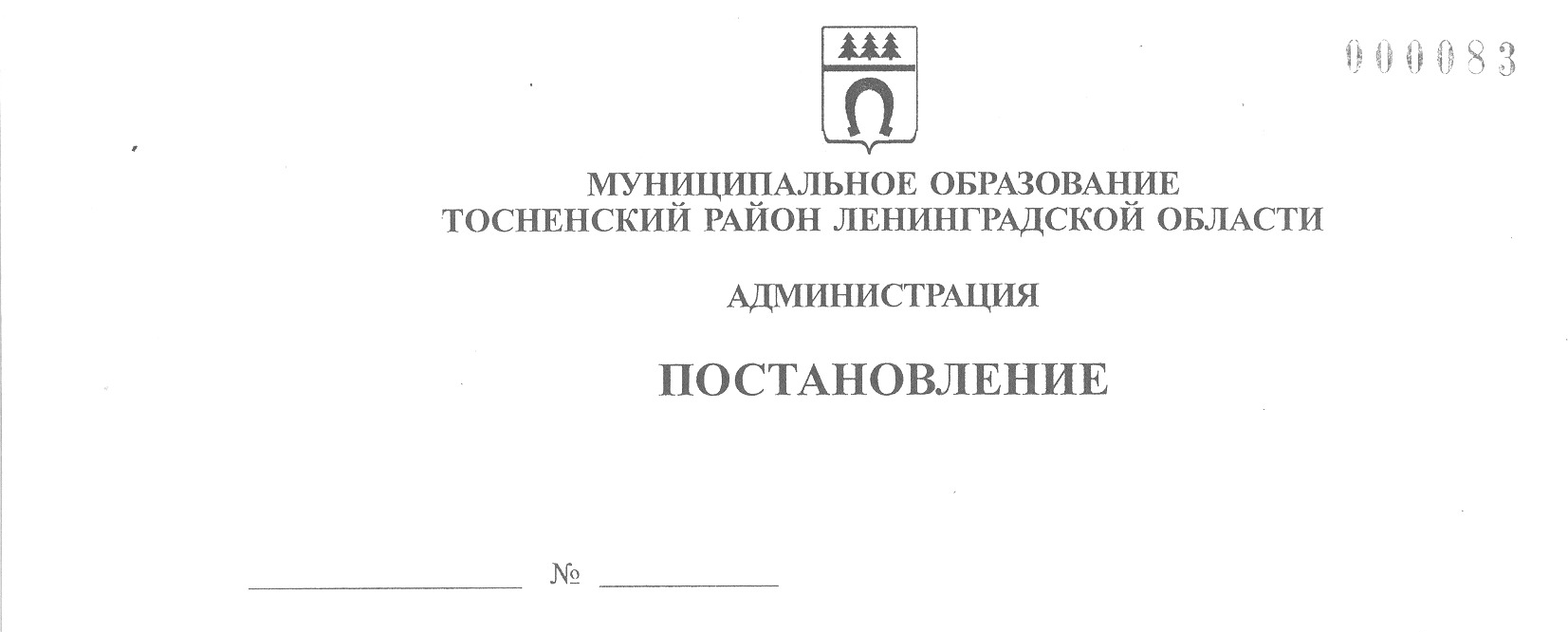    12.10.2023                                3487-паО внесении изменений в распределение иных межбюджетных трансфертов на оказание дополнительной финансовой помощи бюджетам городских и сельских поселений, входящихв состав Тосненского муниципального районаЛенинградской области, из бюджета муниципального образования Тосненский муниципальный район Ленинградской области в 2023 годуВ соответствии со Случаями и порядком предоставления иных межбюджетных трансфертов на оказание дополнительной финансовой помощи бюджетам     городских и сельских поселений, входящих в состав муниципального образования Тосненский муниципальный район Ленинградской области, из бюджета муниципального образования Тосненский муниципальный район Ленинградской области    в 2023 году, утвержденными решением совета депутатов муниципального образования Тосненский район Ленинградской области от 21.06.2023 № 222 «О внесении изменений в решение совета депутатов муниципального образования Тосненский муниципальный район Ленинградской области от 21.12.2022 № 197 «О бюджете муниципального образования Тосненский муниципальный район Ленинградской области на 2023 год и на плановый период 2024 и 2025 годов» (с учетом изменений, внесенных решениями совета депутатов муниципального образования Тосненский муниципальный район Ленинградской области от 28.03.2023 № 210, от 21.06.2023 № 222, от 27.09.2023 № 227), администрация муниципального образования Тосненский район Ленинградской областиПОСТАНОВЛЯЕТ:1. Распределение иных межбюджетных трансфертов на оказание дополнительной финансовой помощи бюджетам городских и сельских поселений, входящих в состав Тосненского муниципального района Ленинградской области,           из бюджета муниципального образования Тосненский муниципальный район       Ленинградской области в 2023 году, утвержденное постановлением администрации муниципального образования Тосненский район Ленинградской области                от 18.07.2023 № 2497-па, изложить в новой редакции (приложение).2. Комитету финансов администрации муниципального образования Тосненский район Ленинградской области:- заключить соглашения о предоставлении иных межбюджетных трансфертов на оказание дополнительной финансовой помощи бюджетам городских и сельских поселений, входящих в состав Тосненского муниципального района Ленинградской области, из бюджета муниципального образования Тосненский муниципальный район Ленинградской области в 2023 году с администрациями городских и сельских поселений;- направить в сектор по взаимодействию с общественностью комитета          по организационной работе, местному самоуправлению, межнациональным и межконфессиональным отношениям администрации муниципального образования     Тосненский район Ленинградской области настоящее постановление для опубликования и обнародования в порядке, установленном Уставом муниципального образования Тосненский муниципальный район Ленинградской области.3. Сектору по взаимодействию с общественностью комитета по организационной работе, местному самоуправлению, межнациональным и межконфессиональным отношениям администрации муниципального образования Тосненский район Ленинградской области опубликовать и обнародовать настоящее постановление в порядке, установленном Уставом муниципального образования Тосненский муниципальный район Ленинградской области.4. Контроль за исполнением настоящего постановления возложить на         заместителя главы администрации – председателя комитета финансов администрации муниципального образования Тосненский район Ленинградской области   Мурша С.И.Глава администрации                                                                              А.Г. КлементьевИванова Ирина Владимировна, 8(81361)294065 гвПриложениек постановлению администрациимуниципального образованияТосненский район Ленинградской областиот  12.10.2023  № 3487-паРаспределение иных межбюджетных трансфертов на оказание дополнительной финансовой помощи бюджетам городских и сельских поселений, входящих в состав муниципального образования Тосненский муниципальный район Ленинградской области, из бюджета муниципального образования Тосненский муниципальный район Ленинградской области в 2023 году№ п/пНаименование поселенияСумма,рублей1Красноборское городское поселение6 000 000,002Лисинское сельское поселение3 113 086,663Любанское городское поселение2 460 000,004Трубникоборское сельское поселение2 341 195,665Фёдоровское городское поселение7 322 122,746Шапкинское сельское поселение1 677 877,26Итого22 914 282,32